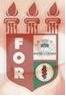 PLANILHA PARA CADASTROS DE LIVROS  BIBLIOTECA MARIA APARECIDA POURCHET CAMPOS        Classificação:       616.314-83                                  Código:	2617  Cutter:       F375i                                                 Data: Turma 2011Autor(s):  Ferrari, Fernanda Paiva                  Farias, Marjory RodriguesTitulo:  A importância da higienização das escovas dentaisOrientador(a): Prof. Marcos Aurélio V. L. JúniorCoorientador(a):  Profª. Isabel Maria de Araújo PintoEdição:  1ª        Editora  Ed. Do Autor     Local:  Recife    Ano:  2011  Páginas:  30Notas:  TCC – 1ª Turma graduação - 2011